Об утверждении перечня объектов, в отношении которых планируетсязаключение концессионных соглашенийВ соответствии с Федеральным законом от 06.10.2003 года № 131-ФЗ «Об общих принципах организации местного самоуправления в Российской  Федерации», частью 3 статьи 4 Федерального закона от 21.07.2005 года № 115-ФЗ «О концессионных соглашениях», Уставом муниципального образования Костинский сельсовет, решения Совета депутатов № 40 от 16.04.2021 «Об утверждении Положения о порядке управления и распоряжения муниципальным имуществом, находящимся в собственности муниципального образования Костинский сельсовет Курманаевского района Оренбургской области»:1. Утвердить перечень объектов, в отношении которых планируется заключение концессионных соглашений согласно  приложению. 2. Разместить на официальном сайте Российской Федерации в информационно-телекоммуникационной сети «Интернет» для размещения информации о проведении торгов www.torgi.gov.ru, на официальном сайте муниципального образования Костинский сельсовет в информационно-телекоммуникационной сети «Интернет» приложение к настоящему постановлению.3.Постановление администрации №7а-п от 31.01.2022 «Об утверждении перечня объектов, в отношении которых планируется заключение концессионных соглашений» признать утратившим силу.4. Контроль за исполнением настоящего постановления оставляю за собой.5. Постановление вступает в силу со дня подписания.Глава муниципального образования                                             Ю.А.СолдатовРазослано: в дело, прокурору, районной администрации, отделу экономики        Приложение к постановлению администрациимуниципального образованияКостинский сельсоветот 19.01.2023 № 4-пПеречень объектов, в отношении которых планируется заключение концессионных соглашений Администрацией муниципального образования Костинский сельсовет Курманаевского района Оренбургской области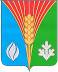 Администрациямуниципального образованияКостинский сельсоветКурманаевского районаОренбургской областиПОСТАНОВЛЕНИЕ19.01.2023 № 4-п                  УТВЕРЖДАЮ         Глава администрации      Костинского  сельсовета      ________ Ю.А.Солдатов          «19» января 2023 г.№п/пНаименование объектаАдрес объектаВиды работ в рамках концессионного соглашения (создание и (или) реконструкция)Срок концессионного соглашения1сооружение, назначение: Сооружения водозаборные, объем 25 куб. мОренбургская область, Курманаевский район, с. Костино, ул. Степная, 15;Создание концессионного соглашения10 лет.2сооружение, назначение: Сооружения водозаборные, объем 750 куб. м,Оренбургская область, Курманаевский район, с. Костино, ул. Дорожная, 12;Создание концессионного соглашения10 лет.3сооружение, назначение: Сооружения водозаборные, глубина 115 м,Оренбургская область, Курманаевский район, с. Костино, ул. Крестьянская, 1 «А»;Создание концессионного соглашения10 лет..4сооружение, назначение: Сооружения водозаборные, глубина 120 м,Оренбургская область, Курманаевский район, с. Костино, ул. Дорожная, 11;Создание концессионного соглашения10 лет.5сооружение, назначение: Сооружения водозаборные, глубина 140 мОренбургская область, Курманаевский район, с. Костино, ул. Степная, 14;Создание концессионного соглашения10 лет.6водопровод, назначение: Сооружение, протяженность 10066,64 п.м., инв. № 53:225:002:000698160, лит. ГОренбургская область, Курманаевский район, с. Костино;Создание концессионного соглашения10 лет.7водопровод, назначение: Сооружение, протяженность 2603,6 п.м., инв. № 53:225:002:000698170, лит. ГОренбургская область, Курманаевский район, с. Ивановка.Создание концессионного соглашения10 лет.